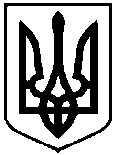 УКРАЇНАМІНІСТЕРСТВО ОСВІТИ І НАУКИ УКРАЇНИНАЦІОНАЛЬНИЙ ТЕХНІЧНИЙ УНІВЕРСИТЕТ УКРАЇНИ«КИЇВСЬКИЙ ПОЛIТЕХНIЧНИЙ IНСТИТУТімені ІГОРЯ СІКОРСЬКОГО»НАКАЗ № ______          м. Київ                                                                               «_____» __________2018 р. Про допуск студентів до атестації та затвердження тем і наукових керівників магістерських дисертацій випускників освітнього ступеня «Магістр» По студентському складу інституту енергозбереження та енергоменеджменту денна форма навчання Відповідно до Закону «Про вищу освіту» та з метою якісної підготовки до атестації випускників освітнього ступеня «Магістр», НАКАЗУЮ:1. Допустити до атестації студентів, які виконали індивідуальний навчальний план, затвердити теми та призначити наукових керівників магістерських дисертацій: Підстава: подання випускових кафедр.Директор ІЕЕ							С.П. Денисюк	Проект наказу вносить:			Погоджено:Заст. директора ІЕЕ____________ Ган А.Л.		тел. 204-80-08				Нач. ВК АС			Андрейчук Л.П.Юрисконсульт Перевірив ст. інспектор ВКАС ____________Список розсилки:Паперові та електронні копії:деканат інституту - 1 примірник;відділ кадрів та архівної справи - оригінал та копія.Навчальний відділ ІЕЕГейвах О.М.тел. 204-93-75№ з/п№ з/пПрізвище, ім’я, по батькові студентаТеми магістерських дисертаційПосада, вчений ступінь та звання, прізвище й ініціали наукового керівника11234Спеціальність: 141 Електроенергетика, електротехніка та електромеханіка,освітня програма (спеціалізація): Інжиніринг автоматизовних електротехнічних комплексівСпеціальність: 141 Електроенергетика, електротехніка та електромеханіка,освітня програма (спеціалізація): Інжиніринг автоматизовних електротехнічних комплексівСпеціальність: 141 Електроенергетика, електротехніка та електромеханіка,освітня програма (спеціалізація): Інжиніринг автоматизовних електротехнічних комплексівСпеціальність: 141 Електроенергетика, електротехніка та електромеханіка,освітня програма (спеціалізація): Інжиніринг автоматизовних електротехнічних комплексівСпеціальність: 141 Електроенергетика, електротехніка та електромеханіка,освітня програма (спеціалізація): Інжиніринг автоматизовних електротехнічних комплексівГрупа ОА-71мпГрупа ОА-71мпГрупа ОА-71мпГрупа ОА-71мпГрупа ОА-71мпАлександроваІринаВалеріївнаНейромережева система управління електроприводом ліфтової підйомної установкиК.т.н., доц.Тишевич Б.Л.БахлінаМаріяВадимівнаОптимальне  керування  режимами роботи  електроприводу насосної станції нафтопроводу Одеса-БродиК.т.н., ст.виклБосак А.В..БлохаЮрійВолодимировичСистема моніторингу  параметрів енергоефективності тепло- та водопостачання будівельСт.викл.Прядко С.Л.ГетьманцевДанилоРомановичСистема збору та обробки даних на базі нейронної мережі для масштабування ресурсів кластеру потокової обробки медіа данихК.т.н., доц.Тишевич Б.Л.ГубчикМихайлоСергійович Оцінювання впливу перетворювача частоти на енергетичні показники вентиляторної установки з вентильним двигуномК.т.н., доц.Лебедєв Л.М.ГуровГеоргійВіталійовичОптимізація графіків рухів потягів метрополітену на базі нейронної мережіК.т.н., доц.Тишевич Б.Л.ДеренговськаЮліяСергіївнаСистема автоматичної орієнтації спрямованим рухом буро- шнекового комплексу для безлюдної виїмки вугілляСт.викл.Прядко С.Л.ЄфіменкоОлексійВалентиновичПідвищення рівня енергетичної ефективності ліфтових установок з регульованим електроприводом об’єктів цивільного призначенняК.т.н., доц.Данілін О.В.ЗайцевДмитроАндрійовичОптимальне керування  електроприводом стрічкового конвеєра для транспортування сипких матеріалівК.т.н., ст.виклБосак А.В.КостенюкЯрославСергійовичОптимальне керування електроприводом бурових станків типу СБШ за критерієм енергоефективностіК.т.н., ст.виклБосак А.В.КричковськийМиколаІгоровичСистема керування стрічковим конвеєром дробильного цеху за критерієм енергоефективностіК.т.н., доц.Чермалих О.В.ЛисАндрійІгоровичКерування конвеєрною установкою у разі використання системи ПЧ-АД за критерієм енергоефективностіСт.викл.Дубовик В.Г.МузичукПавлоОлеговичСистема  керування  припливної вентиляції бізнес центру за критерієм енергоєфективностіАсист.Торопова Л.В.НазаренкоМаксимАндрійовичАвтоматизація електротехнічного комплексу збагачення урану з урахуванням підвищених вимог до кібербезпекиК.т.н., доц.Торопов А.В.НетикМаксимМихайловичПідвищення рівня ефективності системи димовидалення готельно-офісного центруК.т.н., ст.виклБосак А.В.ОліферукОлександрСергійовичСистема діагностування та контролю рівня теплоносія в контурі реактора типу ВВЕР-1000Ст.викл.Прядко С.Л.ПугачЮрійВячеславовичАвтоматизація технологічного процесу відпалу склотари за критерієм надійностіК.т.н., асист.Кулаковський Л.Я.ПустовийАртемАнатолійовичПідвищення рівня енергетичної ефективності робочого процесу ерліфтної установки гірничовидобувних підприємствК.т.н., асист.Кулаковський Л.Я.РязановМаксимПавловичКерування системою вентиляції та кондиціювання за критерієм енергоефективностіСт.викл.Дубовик В.Г.СкворцовСергійВалерійовичПідвищення енергоефективності роботи вентиляційної установки шляхом використання регульованого асинхронного електроприводу з тиристорним регулятором напругиК.т.н., доц.Пермяков В.М.СтасюкІванКостянтиновичПідвищення якості енергетичних показників підйомної установки шляхом використання частотного  регульованого електроприводуК.т.н., доц.Чермалих О.В.СтрижакОлегІгоровичСистема захисту асинхронних електродвигунів загально- промислових виробництвСт.викл.Дубовик В.Г.ТарасюкАртемПетровичСистема автоматизованого  керування конвеєром гірничовидобувного підприємстваК.т.н., доц.Торопов А.В.ХодькоІгорМихайловичКерування системою водопостачання житлового будинку за критерієм енергоефективностіСт. викл.Майданський І.Я.ХотянАртемАнатолійовичПідвищення  рівня енергоефективності функціонування сонячних панелей із застосуванням поворотних системК.т.н., доц.Чермалих О.В.ШаркоАртемОлександровичПідвищення енергетичних показників шахтної скіпової підйомної установки з електроприводом за схемою вентильного двигунаК.т.н., доц.Данілін О.В.ШевченкоСтаніславВолодимировичПідвищення  рівня ефективності електропостачання підприємства за рахунок використання кінетичних накопичувачів енергіїД.т.н., проф.Розен В.П.ШевчукОлексійСергійовичАвтоматизована система управління сушіння зерна за критерієм енгергоефективностіК.т.н., доц.Шульга О.В.Спеціальність: 141 Електроенергетика, електротехніка та електромеханіка,освітня програма (спеціалізація): Електромеханічні та мехатронні системи енергоємних виробництвСпеціальність: 141 Електроенергетика, електротехніка та електромеханіка,освітня програма (спеціалізація): Електромеханічні та мехатронні системи енергоємних виробництвСпеціальність: 141 Електроенергетика, електротехніка та електромеханіка,освітня програма (спеціалізація): Електромеханічні та мехатронні системи енергоємних виробництвСпеціальність: 141 Електроенергетика, електротехніка та електромеханіка,освітня програма (спеціалізація): Електромеханічні та мехатронні системи енергоємних виробництвСпеціальність: 141 Електроенергетика, електротехніка та електромеханіка,освітня програма (спеціалізація): Електромеханічні та мехатронні системи енергоємних виробництвГрупа ОМ-71мпГрупа ОМ-71мпГрупа ОМ-71мпГрупа ОМ-71мпГрупа ОМ-71мпВовчук Дмитро ІгоровичВовчук Дмитро ІгоровичРозробка та обґрунтування параметрів системи діагностування синхронного генератора на базі двигуна внутрішнього згоряння для електропривода стрічкового конвеєра Центральної збагачувальної фабрики «Червоноградська»д.т.н., проф.Зайченко С.В.Григоренко Максим ВасильовичГригоренко Максим ВасильовичРозробка та обґрунтування параметрів заглибного імплозійного депрєсатора для підвищення дебіту нафтових свердловин Довбушанського нафтогазового родовищад.т.н., проф.Шевчук С.П.Дацьо Юрій ЮрійовичДацьо Юрій ЮрійовичРозробка та обґрунтування параметрів системи водовідливу з властивостями утилізації теплової енергії води в умовах станції мілкого залягання «Іподром» Київського метрополітенуд.т.н., доц.Попович О.М.Квіщук Антон ВячеславовичКвіщук Антон ВячеславовичРозробка та обґрунтування параметрів машини для сухого збагачення корисних копалин за тертям для шахти «Степова»д.т.н., проф.Зайченко С.В.Мальгін Олександр ІгоровичМальгін Олександр ІгоровичРозробка та обґрунтування параметрів термодинамічного амортизатора для підвищення ударної потужності генератора імпульсів за виробничих умов Липоводолинського нафто- газоконденсатного родовищак.т.н., доц.Сліденко В.М.Мамонов Віктор ОлександровичМамонов Віктор ОлександровичРозробка та обґрунтування параметрів п’єзокерамічного кавітатора для підвищення продуктивності нафтових свердловин Ярошівського нафтового родовищак.т.н., доц.Сліденко В.М.Мельничук Максим ВолодимировичМельничук Максим ВолодимировичРозробка та обґрунтування параметрів електрогідравлічного піскоструминного перфоратора обсадних колон нафтових свердловин Артюхівського нафто-газоконденсатного родовищак.т.н., доц.Сліденко В.М.Руденко Віталій ЮрійовичРуденко Віталій ЮрійовичРозробка та обґрунтування параметрів ротору Прохідницького щита на дільниці Київського метрополітену від станції «Виставковий центр» до станції «Теремки»д.т.н., проф.Зайченко С.В.Сидорук Володимир ВікторовичСидорук Володимир ВікторовичРозробка та обґрунтування параметрів адаптивного гідромолота для підвищення продуктивності екскаватора в умовах Соснівського гранітного кар’єрук.т.н., доц.Сліденко В.М.Степаненко Віктор ВолодимировичСтепаненко Віктор ВолодимировичРозробка та обґрунтування параметрів  адаптивної системи катодного захисту трубопроводу із живленням від автономної сонячної електростанціїк.т.н., доц.Лістовщик Л.К.Шокал Яніна ІванівнаШокал Яніна ІванівнаРозробка та обґрунтування параметрів адаптивного зубця розпушувача за виробничих умов Олександрівського гранітного кар’єрук.т.н., доц.Сліденко В.М.Щербина Тарас ВолодимировичЩербина Тарас ВолодимировичРозробка та обґрунтування параметрів депресатора імпульсної дії на привибійну зону пласта Леляківського нафто-газоконденсатного родовищад.т.н., проф.Шевчук С.П.Спеціальність: 144 Теплоенергетика,освітня програма (спеціалізація): Енергетичний менеджмент та інжинірингСпеціальність: 144 Теплоенергетика,освітня програма (спеціалізація): Енергетичний менеджмент та інжинірингСпеціальність: 144 Теплоенергетика,освітня програма (спеціалізація): Енергетичний менеджмент та інжинірингСпеціальність: 144 Теплоенергетика,освітня програма (спеціалізація): Енергетичний менеджмент та інжинірингГрупа ОТ-71мпГрупа ОТ-71мпГрупа ОТ-71мпГрупа ОТ-71мпБеляєв Антон ОлександровичПідвищення рівня енергоефективності дитячого навчального закладу № 51 за рахунок модернізації системи теплопостачанняд.т.н., с.н.с.Фаренюк Г.Г.Бірюк Микола ОлександровичПідвищення рівня енергоефективності за рахунок використання теплового насосу для теплозабезпечення дошкільного навчального закладу № 334 м. Києвак.т.н., доцентШкляр В.І.Богоста Сергій ВолодимировичПідвищення енергоефективності закладу освіти шляхом реалізації проекту термомодернізації та впровадження інструментів моніторингу та управління енергоспоживаннямк.т.н., доцентШовкалюк М.М.В’юхов Артем АнатолійовичВикористання сонячних фотоелементів для підвищення рівня енергоефективності навчального закладу № 477к.т.н., доцентШкляр В.І.Вдовиченко Марія ЮріївнаМодернізація системи теплопостачання для підвищення рівня  енергоефективності середньої загальноосвітньої школи № 166к.т.н., доцентДубровська В.В.ГаврилюкДарія СергіївнаПідвищення рівня енергоефективності Технічного ліцею НТУУ «КПІ» за рахунок використання рекуперації повітряк.т.н.,  доц.Виноградов-Салтиков В.О.Завізіон Станіслав ОлександровичПідвищення ефективності використання енергії будівлею ДНЗ за рахунок утеплення зовнішніх огородженьд.т.н., професорДешко В.І.Кошкіна Тетяна МихайлівнаПідвищення рівня енергоефективності школи за рахунок модернізації системи вентиляції.к.т.н., доцентСуходуб І.О.КрівуцаАліса СергіївнаВикористання теплового насосу для підвищення рівня енергоефективності спеціалізованої школи I ступеня № 324к.т.н., доцентДубровська В.В.ЛисенкоГанна АндріївнаПідвищення енергетичної ефективності багатоповерхової житлової будівлі з визначенням економічного ефекту від термомодернізаціїк.т.н., доцентШовкалюк М.М.Лутченко Оксана ВікторівнаПідвищення рівня енергоефективність громадської будівлі за рахунок модернізації інженерних систем.к.т.н., доцентСуходуб І.О.НаумчукОлена СергіївнаВикористання примусової системи вентиляції для підвищення рівня енергоефективності теплоспоживання ліцею «Престиж»к.т.н., доцентШкляр В.І.Святний Леонід ОлеговичПідвищення рівня енергоефективності школи № 174 за рахунок застосування енергоефективної рекуперативної вентиляціїк.т.н.,  доц.Виноградов-Салтиков В.О.Чернадчук Вікторія ЮріївнаПідвищення ефективності енерговикористанням будівлі ліцею за рахунок модернізації системи теплопостачання.д.т.н., професорДешко В.І.Спеціальність: 101 Екологія,освітня програма (спеціалізація): Інженерна екологія та ресурсозбереженняСпеціальність: 101 Екологія,освітня програма (спеціалізація): Інженерна екологія та ресурсозбереженняСпеціальність: 101 Екологія,освітня програма (спеціалізація): Інженерна екологія та ресурсозбереженняСпеціальність: 101 Екологія,освітня програма (спеціалізація): Інженерна екологія та ресурсозбереженняГрупа ОЗ-71мпГрупа ОЗ-71мпГрупа ОЗ-71мпГрупа ОЗ-71мпБорисюк Ірина МиколаївнаПроцеси деревообробки із зменшенням викидів формальдегідів у атмосферне повітряПроф., д.т.н. Ткачук К.К.Гайдіна Альона ВасилівнаМашинобудівне підприємство з рекуперацією теплоти вихідних газів ливарного цехуСт. викл., к.т.н. Тверда О.Я.Колочинська Вікторія ВікторівнаОцінка впливу важких металів на навколишнє середовище від підприємств цементного виробництваСт. викл., к.т.н. Гребенюк Т.В.Литвиненко Аліна ВікторівнаБіоіндикаційна оцінка якісної і кількісної складової природно-технічної безпеки водних екосистемАс., к.т.н. Євтєєва Л.І.Литвиненко Валерія АнатоліївнаМодернізація установки мікробіологічного очищення стічних вод хімічних підприємствПроф., д.т.н. Ремез Н.С.Мельник Анастасія МихайлівнаОбґрунтування складу будівельних матеріалів з додаванням мінеральної вати для захисту від теплових та електромагнітних полівСт. викл., к.т.н. Жукова Н.І.Мочкош Катерина РоманівнаОбґрунтування складу сорбентів на основі глини для очищення стічних вод від важких металівСт. викл., к.т.н. Жукова Н.І.Назарова Вікторія СергіївнаВикористання вітросилової установки для отримання «зеленої» енергії та локального водопостачанняПроф., д.т.н. Ремез Н.С.Недава Анастасія СергіївнаПоліпшення екологічних характеристик ділянки вторинної переробки шлаків за рахунок додаткового вилучення металевої фазиПроф., д.п.н. Кофанова О.В.Онисимчук Тетяна МихайлівнаТрансмутація радіоактивних відходів з удосконаленням системи сповільнення швидких нейтронівСт. викл., к.т.н. Тверда О.Я.Савченко Анастасія ЕдгарівнаВдосконалення системи екологічного менеджменту на підприємствах харчової промисловостіАс., к.т.н. Євтєєва Л.І.Сокур Вероніка ГригорівнаВикористання відходів сільського господарства для виготовлення паперуПроф., д.т.н. Ремез Н.С.Ткаченко Володимир ВікторовичПеревалочні пункти нафтопереробного комплексу з підвищенням екологічної безпеки за рахунок утилізації парів бензинуПроф., д.т.н. Ткачук К.К.Ткаченко Марія ОлексіївнаЕнергозберігаючі режими роботи бурового верстату на кар’єріДоц., к.т.н. Крючков А.І.Чепель Алла ЄвгеніївнаОцінка впливу фенолів на гідробіологічне середовище від фармацевтичної діяльностіСт. викл., к.т.н. Гребенюк Т.В.Ярмошик Іванна МиколаївнаПідвищення екологічної безпеки газорозподільних станцій України при одоризації природного газуПроф., д.п.н., Кофанова О.В.Спеціальність: 141 Електроенергетика, електротехніка та електромеханіка,освітня програма (спеціалізація): Cистеми електропостачанняСпеціальність: 141 Електроенергетика, електротехніка та електромеханіка,освітня програма (спеціалізація): Cистеми електропостачанняСпеціальність: 141 Електроенергетика, електротехніка та електромеханіка,освітня програма (спеціалізація): Cистеми електропостачанняСпеціальність: 141 Електроенергетика, електротехніка та електромеханіка,освітня програма (спеціалізація): Cистеми електропостачанняСпеціальність: 141 Електроенергетика, електротехніка та електромеханіка,освітня програма (спеціалізація): Cистеми електропостачанняГрупа ОЕ-71мпГрупа ОЕ-71мпГрупа ОЕ-71мпГрупа ОЕ-71мпГрупа ОЕ-71мпАртисюк Богдан АнатолійовичМатематичні моделі оптимізації втрат потужності та електроенергії в розподільних електричних мережахк.т.н., доц.  Федосенко М.М.к.т.н., доц.  Федосенко М.М.Дехтяр Андрій РомановичКерування попитом на базі інтергованих інформаційних системк.т.н., доц.  Коцар О.В.к.т.н., доц.  Коцар О.В.Дубограй Максим ОлександровичПідвищення енергоефективності та надійності електропостачання вугільних шахт за рахунок власної енергіїк.т.н., доц.  Калінчик В.П.к.т.н., доц.  Калінчик В.П.Коценко Олександр АндрійовичСистема генерації та акумулювання енергії з використанням воднюд.т.н., доц.  Попов В.А.д.т.н., доц.  Попов В.А.Мартинюк Андрій ЮрійовичОцінювання та оптимізація режимів напруги розподільних електричних мережк.т.н., доц.  Федосенко М.М.к.т.н., доц.  Федосенко М.М.Мондик Артем ВолодимировичНадійность повітряних ліній електропередачі напругою 6-20 кВк.т.н., доц.  Ткаченко В.В.к.т.н., доц.  Ткаченко В.В.Нагірич Владислав ВалерійовичАвтоматизована система обліку та статистичного аналізу електроспоживання офісного центруд.т.н., проф.  Волошко А.В.д.т.н., проф.  Волошко А.В.Негода Ольга ОлегівнаСистема моніторингу режимів електропостачання за рахунок стиснення інформаційних сигналівд.т.н., проф.  Волошко А.В.д.т.н., проф.  Волошко А.В.Ратушний Владислав ВалерійовичОптимізація режимів розподільних мереж заа умов впровадження локальних джерел генерації з акумулюванням енергіїк.т.н., доц.  Ткаченко В.В.к.т.н., доц.  Ткаченко В.В.Ращенко Олександр МиколайовичОцінювання якості електроенергії в децентралізованих системах електропостачання д.т.н., проф.  Волошко А.В.д.т.н., проф.  Волошко А.В.Спеціальність: 141 Електроенергетика, електротехніка та електромеханіка,освітня програма (спеціалізація): Cистеми електропостачанняСпеціальність: 141 Електроенергетика, електротехніка та електромеханіка,освітня програма (спеціалізація): Cистеми електропостачанняСпеціальність: 141 Електроенергетика, електротехніка та електромеханіка,освітня програма (спеціалізація): Cистеми електропостачанняСпеціальність: 141 Електроенергетика, електротехніка та електромеханіка,освітня програма (спеціалізація): Cистеми електропостачанняСпеціальність: 141 Електроенергетика, електротехніка та електромеханіка,освітня програма (спеціалізація): Cистеми електропостачанняГрупа ОЕ-72мпГрупа ОЕ-72мпГрупа ОЕ-72мпГрупа ОЕ-72мпГрупа ОЕ-72мпГерштун Володимир МиколайовичСистема блискавкозахисту об’єкта електропостачання з сонячною фотоелектричною станцієюк.т.н., доц.  Костюк В.О.к.т.н., доц.  Костюк В.О.Дехтярук Дмитро МихайловичАвтоматизована система керування електричним навантаженням територіально розосереджених об’єктівк.т.н., доц.  Калінчик В.П.к.т.н., доц.  Калінчик В.П.Остапчук Ольга ІгорівнаЗахист об'єктів системи електропостачання від негативного впливу зовнішнього середовищак.т.н., доц.  Замулко А.І.к.т.н., доц.  Замулко А.І.Прокопець Юлія СергіївнаПобудова та визначення параметрів розподільної мережі 20 кВд.т.н., доц.  Попов В.А.д.т.н., доц.  Попов В.А.Рудницький Сергій ОлександровичЕфективність використання електромобілів при оптимізації графіків електричних навантажень д.т.н., доц.  Попов В.А.д.т.н., доц.  Попов В.А.Тимощук Вадим ВолодимировичПідвищення надійності електропостачання об'єктів у сфері благоустрою населених пунктівк.т.н., доц.  Замулко А.І.к.т.н., доц.  Замулко А.І.Тимчук Сергій ПетровичОцінка ефективності функціонування енергетичних хабів у вітчизняних мережахк.т.н., доц.  Ткаченко В.В.к.т.н., доц.  Ткаченко В.В.Тиндирика Юрій Олександрович Комбінована система електропостачання на основі вітроелектричної установки з системою акумулювання к.т.н., доц.  Костюк В.О.к.т.н., доц.  Костюк В.О.Спеціальність: 141 Електроенергетика, електротехніка та електромеханіка,освітня програма (спеціалізація): Енергетичний менеджмент  та енергоефективністьСпеціальність: 141 Електроенергетика, електротехніка та електромеханіка,освітня програма (спеціалізація): Енергетичний менеджмент  та енергоефективністьСпеціальність: 141 Електроенергетика, електротехніка та електромеханіка,освітня програма (спеціалізація): Енергетичний менеджмент  та енергоефективністьСпеціальність: 141 Електроенергетика, електротехніка та електромеханіка,освітня програма (спеціалізація): Енергетичний менеджмент  та енергоефективністьСпеціальність: 141 Електроенергетика, електротехніка та електромеханіка,освітня програма (спеціалізація): Енергетичний менеджмент  та енергоефективністьГрупа ОН-71мпГрупа ОН-71мпГрупа ОН-71мпГрупа ОН-71мпГрупа ОН-71мпБеспалий Олексій АнатолійовичПідвищення енергетичної ефективності житлових приватних будинків згідно концепції "Пасивний будинок"к.т.н., доц.  Дерев'янко Д.Г.к.т.н., доц.  Дерев'янко Д.Г.Вем Аліна ВолодимирівнаВплив кінцевого споживача (населення) на керування нічним провалом електроспоживання д.т.н., проф.  Басок Б.І.д.т.н., проф.  Басок Б.І.Віюк Олена МиколаївнаУправління ефективністю використання електроенергії у споживачів к.т.н., доц.  Находов В.Ф.к.т.н., доц.  Находов В.Ф.Динька Наталія ЮріївнаМоніторинг енерговикористання газових печей хлібопекарських підприємствк.т.н., доц.  Чернявський А.В.к.т.н., доц.  Чернявський А.В.Коломієць Владислав ПавловичУправління режимами генерування електроенергії сонячними електростанціями к.т.н., доц.  Находов В.Ф.к.т.н., доц.  Находов В.Ф.Корягін Микита КостянтиновичУдосконалення системи нормування та аналізування енергетичних потоків промислового підприємствак.т.н., доц.  Закладний О.О.к.т.н., доц.  Закладний О.О.Красицький Юрій ІгоровичЕнергозберігаючий електропривод з асинхронним двигуном та індивідуальною компенсацією реактивної потужностік.т.н., доц.  Прокопенко В.В.к.т.н., доц.  Прокопенко В.В.Лазарєв Вадим ВасильовичПідвищення ефективності енергозбереження в електромережі 0,4 кВ маслозаводу при комплексній компенсації реактивної потужностік.т.н., доц.  Прокопенко В.В.к.т.н., доц.  Прокопенко В.В.Мєшков Валерій ЄвгеновичСистема комбінованого енергозабезпечення підприємства харчової промисловостіст.виклад. Веремійчук Ю.А.ст.виклад. Веремійчук Ю.А.Нікулін Олександр АндрійовичПідвищення ефективності споживання електроенергії системи холодопостачання та виробництва стисненого повітря пивоварних підприємствк.т.н., доц.  Чернявський А.В.к.т.н., доц.  Чернявський А.В.Овчаренко Тетяна ВікторівнаОцінка динаміки попиту на електричну енергію в ринковах умовахк.т.н., доц.  Стрелкова Г.Г.к.т.н., доц.  Стрелкова Г.Г.Ознобішин Анатолій ВікторовичОцінювання ефективності заходів з енергозбереження з встановленням базових рівнів енерговикористання  к.т.н., доц.  Бориченко О.В.к.т.н., доц.  Бориченко О.В.Парфененок Дмитрій ЮрійовичКерування режимами енергоспоживання промислового підприємства.к.т.н., доц.  Прокопенко В.В.к.т.н., доц.  Прокопенко В.В.Попович Марина ПетрівнаПідвищення  енергетичної ефективності  системи постачання стисненого повітря  (на прикладі хімічного підприємства)к.т.н., доц.  Бориченко О.В.к.т.н., доц.  Бориченко О.В.Романюк Ілона ОлегівнаПрогнозування динаміки попиту на електричну енергію для побутових споживачівк.т.н., доц.  Стрелкова Г.Г.к.т.н., доц.  Стрелкова Г.Г.Сергєєв Максим ФедоровичОцінювання впливу відновлювальних джерел енергії на формування вартісних показників електричної енергії на оптовому ринкуст.виклад. Веремійчук Ю.А.ст.виклад. Веремійчук Ю.А.Соколенко Олена ОлександрівнаЕфективна комбінована система теплозабезпечення  птахофабрики з традиційними і відновлювальними джерелами енергії к.т.н., доц.  Чернявський А.В.к.т.н., доц.  Чернявський А.В.Товстюк Анастасія ІгорівнаЕфективне керування теплоспоживанням будівлі з індивідуальним тепловим пунктом із електричним котломд.т.н., проф.  Басок Б.І.д.т.н., проф.  Басок Б.І.Федорчук Інна ІванівнаКонтроль подачі повітря для підвищення рівня енергоефективності в системах примусової вентиляціїк.т.н., доц.  Бориченко О.В.к.т.н., доц.  Бориченко О.В.Спеціальність: 184 Гірництво,освітня програма (спеціалізація): Розробка родовищ та видобування корисних копалинСпеціальність: 184 Гірництво,освітня програма (спеціалізація): Розробка родовищ та видобування корисних копалинСпеціальність: 184 Гірництво,освітня програма (спеціалізація): Розробка родовищ та видобування корисних копалинСпеціальність: 184 Гірництво,освітня програма (спеціалізація): Розробка родовищ та видобування корисних копалинСпеціальність: 184 Гірництво,освітня програма (спеціалізація): Розробка родовищ та видобування корисних копалинГрупа ОБ-71мпГрупа ОБ-71мпГрупа ОБ-71мпГрупа ОБ-71мпГрупа ОБ-71мпАліфіренкоАліна ВолодимирівнаОбґрунтування комбінованого режиму короткосповільненого підривання при руйнуванні гірських масивівПрофесор, д.т.н.доц. Фролов О.О.Професор, д.т.н.доц. Фролов О.О.БачинськийМикола ОлександровичУдосконалення маловідходної технології видобутку щебеневої сировиниДоцент, к.т.н.доц. Вапнічна В.В.Доцент, к.т.н.доц. Вапнічна В.В.ЖуравельВікторія ВасилівнаУдосконалення конструкцій свердловинних зарядів в умовах ПАТ «Старокостянтинівський спеціалізований кар’єр»Професор, д.т.н.проф. Зуєвська Н.В.Професор, д.т.н.проф. Зуєвська Н.В.МальцеваЮлія СергіївнаУдосконалення методики визначення діаметру свердловинного заряду на основі техніко-економічної оцінки ефективності буропідривних робітПрофесор, д.т.н.доц. Фролов О.О.Професор, д.т.н.доц. Фролов О.О.ПавленкоІгор ЛеонідовичУдосконалення способу видобутку метану сланцевих покладів вібраційно-хвильовими впливамиПрофесор, д.т.н.проф. Гайко Г.І.Професор, д.т.н.проф. Гайко Г.І.ПерішкоРоман ОлеговичОбґрунтування вибухового способу керованого тріщиноутворенняПрофесор, д.т.н.проф. Кравець В.Г.Професор, д.т.н.проф. Кравець В.Г.ТесляОлександра ДмитрівнаУдосконалення способу ініціювання свердловинних зарядів при проведенні буропідривних робіт на кар’єрахПрофесор, д.т.н.доц. Фролов О.О.Професор, д.т.н.доц. Фролов О.О.ТурбінськийСтепан АнатолійовичРозробка способу управління краєвим ефектом вибухуПрофесор, д.т.н.проф. Кравець В.Г.Професор, д.т.н.проф. Кравець В.Г.Спеціальність: 184 Гірництво,освітня програма (спеціалізація): Геотехнічне і міське підземне будівництво Спеціальність: 184 Гірництво,освітня програма (спеціалізація): Геотехнічне і міське підземне будівництво Спеціальність: 184 Гірництво,освітня програма (спеціалізація): Геотехнічне і міське підземне будівництво Спеціальність: 184 Гірництво,освітня програма (спеціалізація): Геотехнічне і міське підземне будівництво Спеціальність: 184 Гірництво,освітня програма (спеціалізація): Геотехнічне і міське підземне будівництво Група ОС-71мпГрупа ОС-71мпГрупа ОС-71мпГрупа ОС-71мпГрупа ОС-71мпАдаменкоІван АндрійовичОбґрунтування конструктивних заходів захисту підземної споруди з урахуванням міцнісних параметрівСт.викладач, к.т.н.Шайдецька Л.В.Ст.викладач, к.т.н.Шайдецька Л.В.КашталерАндрій СтепановичУдосконаленням способу закріплення грунтового масиву при будівництві перегінного тунелю метрополітенуПрофесор, к.т.н.доц. Стовпник С.М.Професор, к.т.н.доц. Стовпник С.М.КолодійАртур ГеннадійовичУдосконалення технології щитового проведення перегінного тунелю мілкого закладання  Професор, к.т.н.доц. Стовпник С.М.Професор, к.т.н.доц. Стовпник С.М.КучерСергій АнатолійовичОбґрунтування підтримуючої конструкції кріплення котловану при будівництві станції метрополітену Доцент, к.т.н.доц. Вапнічна В.В.Доцент, к.т.н.доц. Вапнічна В.В.ОлефірАндрій ОлексійовичРозробка способу керування сейсмоакустичним впливом на конструкцію підземних споруд Професор, д.т.н.проф.Зуєвська Н.В.Професор, д.т.н.проф.Зуєвська Н.В.ПартикаВіктор ПетровичУправління напружено-деформованим станом масиву посиленого полімерно-армованим екраномДоцент, к.т.н.Загоруйко Є.А.Доцент, к.т.н.Загоруйко Є.А.ПолібінРоман ВалерійовичОбґрунтування заходів захисту основ споруд при освоєнні підземного просторуДоцент, к.т.н.Загоруйко Є.А.Доцент, к.т.н.Загоруйко Є.А.ТищенкоОлександра ВікторівнаФормування напружено-деформованого стану бункеру в процесі опускання в масивСт.викладач, к.т.н.Шайдецька Л.В.Ст.викладач, к.т.н.Шайдецька Л.В.ЧупровВячеслав МиколайовичЗабезпечення стійкості протяжних гірничих виробок шахт комбінованим кріпленням в умовах нерівномірних навантаженьПрофесор, д.т.н.проф. Гайко Г.І.Професор, д.т.н.проф. Гайко Г.І.